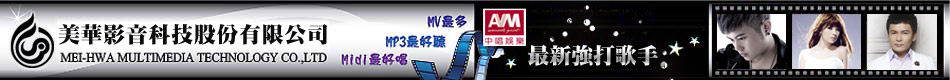 歌曲編號歌曲類別歌曲名稱演唱人17467國語雨不洒花花不紅蔡幸娟32505其他秘密蕭亞軒22344台語牽教戴梅君22348台語為何戴梅君24805台語無名英雄莊振凱32435其他吻別陶晶瑩23447台語心內歌江蕙34827其他女神降臨戴梅君10582國語奔跑張惠妹25855台語愛人下港人陳亞蘭24661台語叫阮的名施文彬93098其他一絲奇跡孟婷93113其他一個希望吧張南93333其他小孩的美麗袁芳93338其他小悲哀吳浩93340其他小房間的美麗扣子93352其他賭氣和你張南93364其他我看見你新樂兒93369其他我眼中的淚滴文雯93375其他我突然出手陳媛93376其他我窒息小江93386其他我要小站93429其他眼前出現浩東93436其他眼淚去灌溉扣子93446其他眼淚流文楚耀93450其他眼皮張南93454其他真理驗證結果夏子93460其他真的好想孫美琪93462其他真的很安靜夏子93476其他美拉小站93489其他所有人施娜93490其他所有希望秦麗文93493其他所有的資訊喜陽93496其他眼睛小站93497其他眼睛冷的流淚賀煜洋93498其他眼睛已模糊文雯93501其他眼背對背王之93506其他著了火夏子93507其他著靈感跑奕奕93509其他著迷彩鈴小哈93511其他睡了千年張南93514其他睡眠趙敬宇93516其他瞧無聲鄭平93518其他瞬間不墜文楚耀93519其他瞬間就化解了阿傑93521其他瞬間的驚豔夏子93523其他矛盾之間朱柏興93525其他知了小站